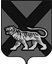 ТЕРРИТОРИАЛЬНАЯ ИЗБИРАТЕЛЬНАЯ КОМИССИЯ
ГОРОДА БОЛЬШОЙ КАМЕНЬРЕШЕНИЕ17 часов 58 минутОб отказе в регистрации кандидата в депутаты Думы городского округа Большой Камень по многомандатному избирательному округу №9Пестова Алексея НиколаевичаПроверив соответствие порядка выдвижения кандидата в депутаты Думы городского округа Большой Камень по многомандатному избирательному округу № 9 Пестова Алексея Николаевича требованиям Федерального закона «Об основных гарантиях избирательных прав и права на участие в референдуме граждан Российской Федерации», Избирательного кодекса Приморского края, территориальная избирательная комиссия города Большой Камень установила следующее.10 июля 2022 года Пестов Алексей Николаевич представил в территориальную избирательную комиссию города Большой Камень документы о выдвижении его кандидатом в депутаты Думы городского округа Большой Камень по многомандатному избирательному округу № 9 в порядке самовыдвижения.   Вместе с документами о выдвижении в территориальную избирательную комиссию города Большой Камень представлено уведомление о том, что финансирование избирательной кампании кандидатом не производится, в связи с чем избирательный фонд не создается.13 июля 2022 года кандидатом в комиссию представлены документы, необходимые для регистрации, а именно: - подписные листы с подписями избирателей, собранными в поддержку выдвижения кандидата;-   протокол об итогах сбора подписей избирателей.Кроме того, 13 июля 2022 года Пестов А.Н. подал в территориальную избирательную комиссию города Большой Камень заявление с просьбой разрешить открыть ему специальный избирательный счет. В этот же день счет был открыт кандидатом в структурном подразделении ПАО Сбербанк в г. Большой Камень.В результате проведенной территориальной избирательной комиссией города Большой Камень проверки порядка выдвижения кандидата, порядка сбора подписей избирателей и оформления подписных листов, достоверности данных, содержащихся в подписных листах, и сведений, представленных кандидатом, все подписи избирателей, собранные в поддержку выдвижения кандидата, признаны недействительными в соответствии с пунктами 1, 3, 4, 8 и 9 части 11 статьи 47 Избирательного кодекса Приморского края.20 июля 2022 года в соответствии с частью 13 статьи 47 Избирательного кодекса Приморского края кандидату направлена установленным порядком копия итогового протокола проверки подписей избирателей, а также заверенная копия ведомости проверки подписных листов.  Учитывая изложенное, руководствуясь подпунктом «д» пункта 24 статьи 38 Федерального закона «Об основных гарантиях избирательных прав и права на участие в референдуме граждан Российской Федерации», пунктом 9 части 7 статьи 49 Избирательного кодекса Приморского края территориальная избирательная комиссия города Большой КаменьРЕШИЛА:1. Отказать в регистрации кандидата в депутаты Думы городского округа Большой Камень по многомандатному избирательному округу № 9 Пестова Алексея Николаевича, выдвинутого в порядке самовыдвижения.2.	Уведомить ПАО Сбербанк (структурное подразделение № 8635/0311) о необходимости прекратить все финансовые операции по специальному избирательному счету кандидата в депутаты Думы городского округа Большой Камень по многомандатному избирательному округу № 9 Пестова Алексея Николаевича. 3.	Копию настоящего решения направить в ПАО Сбербанк (структурное подразделение № 8635/0311) и Пестову Алексею Николаевичу.4. Направить настоящее решение в Избирательную комиссию Приморского края для размещения на официальном сайте Избирательной комиссии Приморского края в информационно-телекоммуникационной сети «Интернет».Председатель комиссии                                                                  Г.В. БантееваСекретарь комиссии                                                                   С.М. Кононенко22.07.2022г. Большой Камень№ 77/465